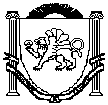 РЕСПУБЛИКА КРЫМНИЖНЕГОРСКИЙ РАЙОННОВОГРИГОРЬЕВСКИЙ СЕЛЬСКИЙ СОВЕТ39-я внеочередная сессия 1-го созываРЕШЕНИЕ №109  июня  2018 года	с.Новогригорьевка О внесении изменений и дополнений  в решения Новогригорьевского сельского совета№ 1 39-й внеочередной сессии 1-го созыва от 04.05.2018 г. и № 1  35-й сессии 1-го созыва от 29.12.2017 г.В соответствии Федеральным законом от 6 октября 2003 года № 131-ФЗ « Об общих принципах организации местного самоуправления в Российской Федерации», , ст. 28 Закона Республики Крым от 21.08.2014 года №54-ЗРК «Об основах местного самоуправления в Республике Крым»,  во исполнении Постановления Совета министров Республики Крым от 26.09.2014 года № 362 « О предельных нормативах формирования расходов на оплату труда депутатов, выборных должностных лиц местного самоуправления, муниципальных служащих в Республики Крым, во исполнении Постановления Совета министров Республики Крым от 15.12.2014 года №519 «О внесении изменений  в Постановления Совета министров Республики Крым от 26 .09.2014 года №362», Постановления Совета министров Республики Крым от 09 февраля 2018 года № 56 « О внесении изменений в некоторые постановления Совета министров Республики Крым»),Решением 37-ой  внеочередной сессии 1-го созыва от 04.05.2018 №1 «Об утверждении Положения о размере и порядке  выплаты  денежного содержания  председателю Новогригорьевского сельского совета -главе администрации Новогригорьевского сельского поселения Нижнегорского района Республики Крым», Новогригорьевский сельский совет РЕШИЛ:1.Внести изменения в решение №1 39-й внеочередной сессии Новогригорьевского сельского совета 1-го созыва  от 04.05.2018г. «О внесении изменений в Положение о размере и порядке  выплаты  денежного содержания  председателю Новогригорьевского сельского совета -главе администрации Новогригорьевского сельского поселения Нижнегорского района Республики Крым», утвержденное решением Новогригорьевского сельского совета Нижнегорского района Республики Крым от 09.03.2017г. № 11», изложив пункт 2.2.2. в новой редакции:«Установить и выплачивать председателю Новогригорьевского сельского совета-главе администрации Новогригорьевского сельского поселения Данилину Александру Михайловичу денежное содержание  в размере 40 409,00 руб (сорок тысяч четыреста девять руб.00 коп) которое состоит из:-ежемесячного должностного оклада в размере- 18 000,00 руб-ежемесячного денежного вознаграждения в размере- 22409,00 руб2. Внести изменения в решение 35-ой сессии 1-го созыва  Новогригорьевского сельского совета Нижнегорского района Республики Крым от 29 декабря 2017 года №1, изложив штатное расписание к решению в новой редакции (приложение 1).3.Контроль за выполнением данного решения возложить на постоянную комиссию Новогригорьевского сельского совета по бюджетно-финансовым и экономическим вопросам.4.Настоящее решение подлежит обнародованию на официальном Портале Правительства Республики Крым на странице Нижнегорского муниципального района (nijno.rk.gov.ru) в разделе «Органы местного самоуправления» «Муниципальные образования Нижнегорского района», подраздел «Новогригорьевское сельское поселение», а также на информационном стенде Новогригорьевского сельского совета, расположенного по адресу: Нижнегорский район, с.Новогригорьевска, ул.Мичурина, 59 и на официальном сайте администрации Новогригорьевского сельского поселения Нижнегорского района Республики Крым (http://novogrigor-adm91.ru) в сети Интернет.	5. Действие настоящего решения  распространяется на правоотношения, возникшие с 01 января 2018 годаПредседатель Новогригорьевского сельскогосовета- глава администрации Новогригорьевскогосельского поселения                                                                   А.М. Данилин